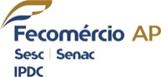 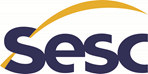 TERMO DE CONSENTIMENTO/ODONTOLÓGICO - ESCOLA SESC/AP 2021 ATENDIMENTO ODONTOLÓGICO SESC ESCOLAA Escola SESC vem investindo na prestação de serviços odontológicos de excelência e têm à disposição dos alunos um consultório, com instalações modernas e profissionais qualificados. Pensando em nossos alunos, o SESC desenvolveu um programa de atendimento odontológico exclusivo para atenção básica, visando as principais necessidades e buscando através de ações preventivas e curativas, a saúde bucal de nossos alunos. O atendimento Odontológico de crianças tem como objetivo a educação em saúde, fazendo com que hábitos corretos de higiene bucal sejam criados desde cedo. Os serviços de atenção básica oferecidos vão desde orientação de higiene bucal, limpeza, aplicação de flúor, palestras educativas, restaurações até exodontias. O acompanhamento dos atendimentos será feito através de ficha clínica anexa na agenda do aluno.TERMO DE CONSENTIMENTOEu,____________________________________________________________,  inscrito no CPF sob o nº _______________-____ e no RG nº _______________________,  (  ) AUTORIZO  /  (  )NÃO AUTORIZO meu filho, _____________________________________________________________, série/turma ____________________, a receber tratamento odontológico oferecido pela Escola Sesc Antônio Oliveira Santos/Amapá.Macapá, ______ de ____________________ de 20_____. (Assinatura do responsável)